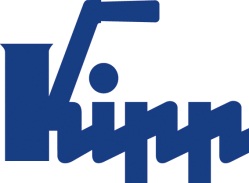 Notatka prasowa 	Sulz am Neckar, kwiecień 2017.Łatwe odblokowanie! KIPP przedstawia łatwe w użytkowaniu rękojeści nastawne z przyciskiemHEINRICH KIPP WERK wprowadza do swojego asortymentu nową wersję sprawdzonej rękojeści nastawnej. Posiada ona praktyczny przycisk ułatwiający odblokowywanie i przesuwanie rękojeści.Element odblokowujący w postaci przycisku sprawia, że nowe rękojeści nastawne KIPP mogą zostać odblokowane i przesunięte w ciągu kilku sekund. Ze względu na komfortową obsługę rękojeść nastawna jest bardzo korzystną alternatywą dla popularnych elementów zaciskowych i regulacyjnych w budowie maszyn i urządzeń. Odblokowanie rękojeści przyciskiem odbywa się intuicyjnie, ponieważ sposób działania mechanizmu jest od razu widoczny.Kombinacja kolorów – czarny uchwyt i kolorowy przycisk lub odwrotnie – dodatkowo zwiększa wizualną atrakcyjność produktu w przypadku zastosowań w widocznych miejscach. Standardowo rękojeści nastawne są dostępne w wersjach z gwintem wewnętrznym lub zewnętrznym. Uchwyt jest wykonany z tworzywa sztucznego wzmocnionego włóknem szklanym, gwint – ze stali lub stali nierdzewnej. Rękojeści nastawne z przyciskiem są dostępne w wersjach o długości od 20 do 60 mm i średnicy gwintu od M5 do M10 oraz wielu innych rozmiarach i wykonaniach specjalnych.Znaków ze spacjami:Nagłówek:	69 znakówWstęp:	20 znakówTekst:	1.152 znakówŁącznie:	1.241 znakówKIPP POLSKA SP. Z O.O.Przemysław Słabyul. Ostrowskiego 753-238 WrocławTelefon: 71 339 21 44E-mail: przemyslaw.slaby@kipp.plDodatkowe informacje i zdjęcia prasoweZob. www.kipp.pl, Rubryka: Aktualności/prasaFoto	Prawa autorskie: udostępnione do bezpłatnej publikacji w mediach branżowych. Z prośbą o podanie źródła. Rękojeści nastawne z przyciskiem. Foto: KIPP 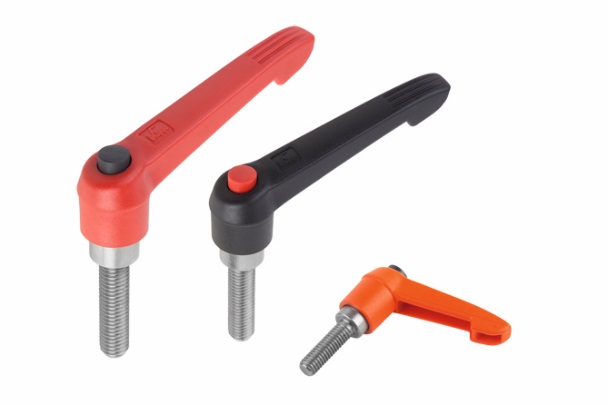 KIPP-Rękojeści nastawne z przyciskiem-K 0270-jpg